Influenza Vaccination is associated with Reduced Cardiovascular Mortality in Diabetes Mellitus. A Nationwide Cohort Study. AuthorsDaniel Modin; Brian Claggett; Lars Køber; Morten Schou; Jens Ulrik Stæhr Jensen; Scott D. Solomon; Orly Vardeny; Filip Krag Knop; Susanne Dam Nielsen; Michael Fralick; Christian Torp-Pedersen; Gunnar Gislason; Tor Biering-SørensenSupplemental Material EXTENDED METHODSPatient characteristicsWe retrieved patient characteristics assessed at the beginning of each season (December 1) from the Danish National Patient Registry[1] using ICD-10 codes (Supplemental Table S2). All diagnoses from the Danish National Patient Register included in the Charlson comorbidity index have been validated with positive predictive values of 96% to 100%[2]. Information on medication use at the beginning of each season was retrieved from the Danish National Prescription Registry[3] and defined as at least 1 filled prescription up to 6 months prior to baseline. Household income and educational level at the beginning of each season was collected from the Danish National Population Registry[4]. To account for changes between seasons, patient age, vaccination status in previous season, comorbidities, medications and household income and were reassessed at each the beginning of each season.REFERENCES1. 	Schmidt M, Schmidt SAJ, Sandegaard JL, Ehrenstein V, Pedersen L, Sørensen HT. The Danish National Patient Registry: a review of content, data quality, and research potential. Clin Epidemiol. 2015 Nov 17;7:449–90. 2. 	Thygesen SK, Christiansen CF, Christensen S, Lash TL, Sørensen HT. The predictive value of ICD-10 diagnostic coding used to assess Charlson comorbidity index conditions in the population-based Danish National Registry of Patients. BMC Med Res Methodol. 2011 May 28;11:83. 3. 	Kildemoes HW, Sørensen HT, Hallas J. The Danish National Prescription Registry. Scand J Public Health. 2011 Jul;39(7 Suppl):38–41. 4. 	Pedersen CB. The Danish Civil Registration System. Scand J Public Health. 2011 Jul;39(7 Suppl):22–5. 5. 	Modin Daniel, Jørgensen Mads Emil, Gislason Gunnar, Jensen Jan Skov, Køber Lars, Claggett Brian, Hegde Sheila M., Solomon Scott D., Torp-Pedersen Christian, Biering-Sørensen Tor. Influenza Vaccine in Heart Failure. Circulation. 2019 Jan 29;139(5):575–86. 6. 	Kümler T, Gislason GH, Kirk V, Bay M, Nielsen OW, Køber L, Torp-Pedersen C. Accuracy of a heart failure diagnosis in administrative registers. Eur J Heart Fail. 2008 Jul;10(7):658–60. 7. 	Jørgensen ME, Hlatky MA, Køber L, Sanders RD, Torp-Pedersen C, Gislason GH, Jensen PF, Andersson C. β-Blocker–Associated Risks in Patients With Uncomplicated Hypertension Undergoing Noncardiac Surgery. JAMA Intern Med. 2015 Dec 1;175(12):1923–31. 8. 	Andersson C, Norgaard ML, Hansen PR, Fosbøl EL, Schmiegelow M, Weeke P, Olesen JB, Raunsø J, Jørgensen CH, Vaag A, Køber L, Torp-Pedersen C, Gislason GH. Heart failure severity, as determined by loop diuretic dosages, predicts the risk of developing diabetes after myocardial infarction: a nationwide cohort study. Eur J Heart Fail. 2010 Dec;12(12):1333–8. 9. 	Andersson C, Lyngbæk S, Nguyen CD, Nielsen M, Gislason GH, Køber L, Torp-Pedersen C. Association of clopidogrel treatment with risk of mortality and cardiovascular events following myocardial infarction in patients with and without diabetes. JAMA. 2012 Sep 5;308(9):882–9. SUPPLEMENTAL TABLESTable S1. Nationwide registries used in the present study ATC; anatomical therapeutic chemical classification system. ICD-10; International Classification of Diseases 10th revision. AMI, acute myocardial infarction.Table S2. Anatomical Therapeutic Chemical (ATC) Classification codes used for the definition of medication use. Table S3. International Classification of Disease 10th revision (ICD-10) used for the definition of comorbidities. SUPPLEMENTAL FIGURE 1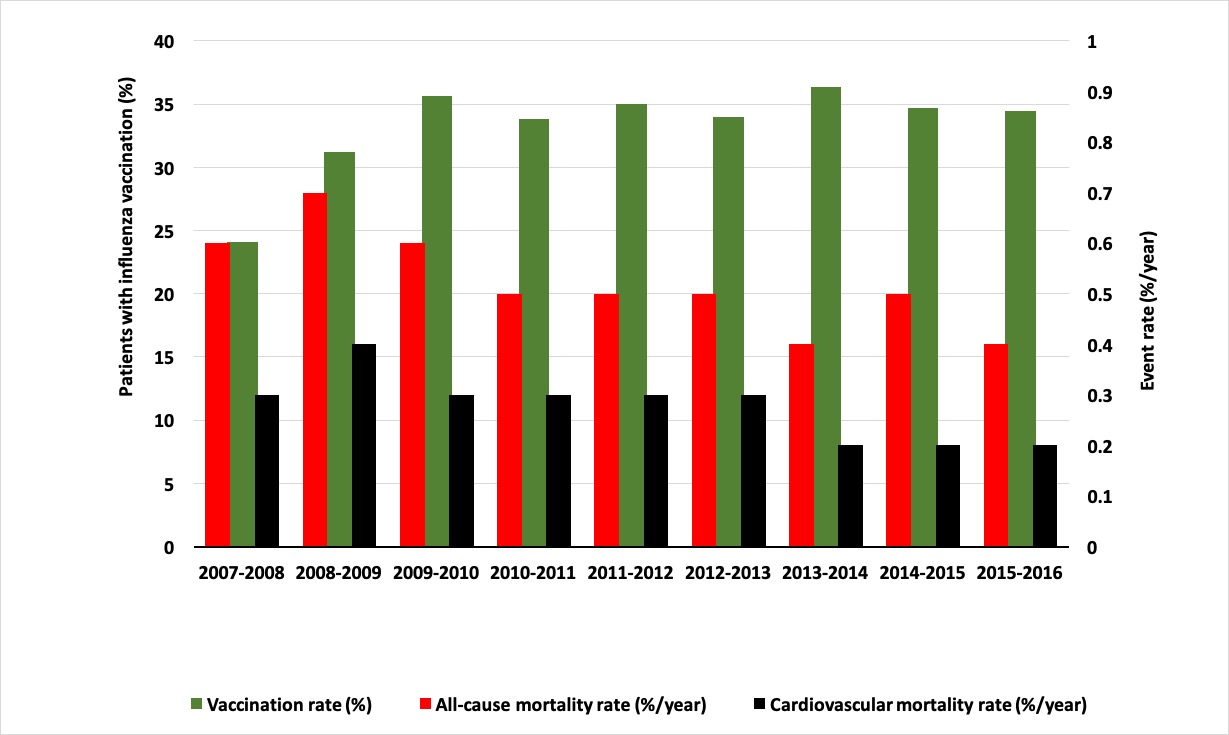 Legend: Vaccination coverage, all-cause mortality rate and cardiovascular mortality rate in each season included in the study. A season denotes the period December 1 until April 1 the following year. For example, in this figure, “2007-2008” denotes the period December 1, 2007 – April 1, 2008.SUPPLEMENTAL FIGURE 2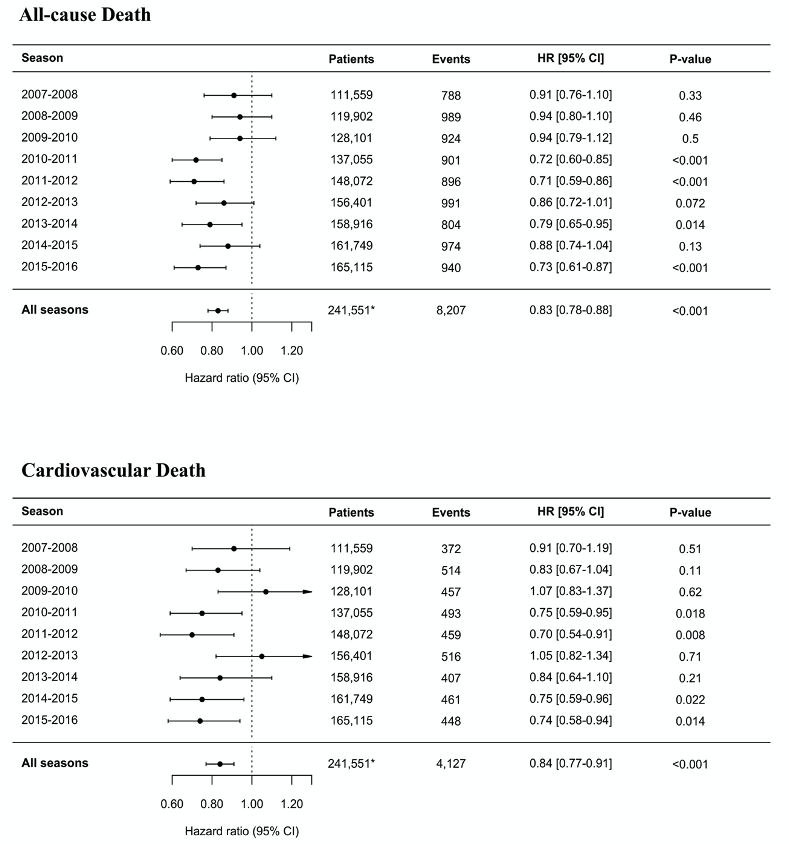 Legend: Landmark analyses assessing the association between influenza vaccination and outcome in each separate influenza season included in the study. In all analyses the reference is no vaccination in the given season. For each season, follow-up was counted from December 1 and ended on April 1 the next year, encompassing the period of high influenza activity in Denmark. The Cox regression models were adjusted for all variables displayed in Table 1. *Denotes the total number of unique patients included in the study when considering all seasonsNational Patient RegistryNational Prescription RegistryNational Population RegistryNational Cause of Death RegistryNational General Practitioners Reimbursement RegistryCreated and established19771995197619701990Examples of data in the registriesHospital diagnoses, hospital contacts, procedure codesFilled prescriptions for all Danish citizensDate of birth, sex, emigration status, household income and education levelTime and cause of deathType and time of administration of all services in the general practice sector CodingICD-10 ATC-codesN/AICD-10 Unique governmental reimbursement codes Data used in the present studyPatient comorbidities at the beginning of each seasonDefinition of Diabetes Mellitus and patient medication use at the beginning of each seasonAge, sex, income and education level at the beginning of each seasonOutcome (all-cause death, cardiovascular death, AMI and stroke death, incident cancer) and follow-up timeVaccination exposure prior to each season  Data-linkagePersonal identification numberPersonal identification numberPersonal identification numberPersonal identification numberPersonal identification numberMedicationATC-codeStatinC10AARenin-angiotensin system inhibitorC09Anti-thromboticB01Beta blockerC07DiureticC03SpironolactoneC03DDigoxinC01AA05Calcium AntagonistC08AspirinB01AC06OpioidN02AAntipsychoticN05AAntidepressantN06AAntiepilepticN03ASystemic glucocorticoidH02ABProton-pump inhibitorA02BCInsulin A10AAspirinB01AC06Anti-thromboticB01Loop diuretic C03CA01Metformin A10BA02SulfonylureaA10BBDPP-4 inhibitorA10BHSGLT2 inhibitorA10BKGLP-1 agonistA10BJGlitazoneA10BGComorbidityICD-10 CodesAcute myocardial infarctionI21-I22Ischemic heart diseaseI20-I25Valvular diseaseI34-I37Cerebrovascular diseaseI60-I69Systemic embolusI26, I74CancerC00-C97Atrial Fibrillation or flutterI48Heart failureI50, I110, I130, I132Chronic renal failureN18, I12-I13AnemiaD50, D62, D64Chronic obstructive pulmonary diseaseJ42, J44Peripheral vascular diseaseI70, I74Liver diseaseK70-K77, B150, B160, B190Rheumatic diseaseM05-M06, M32-M34, M353Peptic ulcerK25-K27, K29